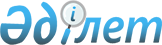 Жаңаарқа аудандық мәслихатының 2018 жылғы 26 желтоқсандағы № 36/255 "2019-2021 жылдарға арналған аудандық бюджет туралы" шешіміне өзгерістер енгізу туралы
					
			Мерзімі біткен
			
			
		
					Қарағанды облысы Жаңаарқа аудандық мәслихатының 2019 жылғы 8 мамырдағы № 41/288 шешімі. Қарағанды облысының Әділет департаментінде 2019 жылғы 17 мамырда № 5348 болып тіркелді. Мерзімі өткендіктен қолданыс тоқтатылды
      Қазақстан Республикасының 2008 жылғы 4 желтоқсандағы Бюджет кодексінің 109 бабына және Қазақстан Республикасының 2001 жылғы 23 қаңтардағы "Қазақстан Республикасындағы жергілікті мемлекеттік басқару және өзін-өзі басқару туралы" Заңының 6 бабына сәйкес, аудандық мәслихат ШЕШІМ ЕТТІ: 
      1. Жаңаарқа аудандық мәслихатының 2018 жылғы 26 желтоқсандағы № 36/255 "2019-2021 жылдарға арналған аудандық бюджет туралы" шешіміне (нормативтік құқықтық актілерді мемлекеттік тіркеу Тізілімінде № 5109 болып тіркелген, 2019 жылғы 2 ақпандағы № 5-6 (9895) "Жаңаарқа" газетінде, Қазақстан Республикасының нормативтік құқықтық актілерінің эталондық бақылау банкінде электрондық түрде 2019 жылдың 9 қаңтарында жарияланған), келесі өзгерістер енгізілсін:
      1) 1 тармақ келесі редакцияда мазмұндалсын:
      "1. 2019-2021 жылдарға арналған аудандық бюджет тиісінше 1, 2, 3 қосымшаларға сәйкес бекітілсін, соның ішінде:
      2019 жылға арналған аудандық бюджет 1 қосымшаға сәйкес келесі көлемдерде бекітілсін:
      1) кірістер 6 969 197 мың теңге:
      салықтық түсімдер 955 860 мың теңге;
      салықтық емес түсімдер 9 557 мың теңге;
      негізгі капиталды сатудан түсетін түсімдер 7 073 мың теңге;
      трансферттердің түсімдері 5 996 707 мың теңге;
      2) шығындар 6 984 311 мың теңге; 
      3) таза бюджеттік кредиттеу 19 905 мың теңге:
      бюджеттік кредиттер 53 025 мың теңге;
      бюджеттік кредиттерді өтеу 33 120 мың теңге;
      4) қаржы активтерімен операциялар бойынша сальдо 0 мың теңге:
      қаржы активтерін сатып алу 0 мың теңге;
      мемлекеттің қаржы активтерін сатудан түсетін түсімдер 0 мың теңге;
      5) бюджет тапшылығы (профициті) алу 35 019 мың теңге;
      6) бюджет тапшылығын қаржыландыру (профицитін пайдалану) 35 019 мың теңге:
      қарыздар түсімдері 53 025 мың теңге;
      қарыздарды өтеу 33 120 мың теңге;
      бюджет қаражатының пайдаланылатын қалдықтары 15 114 мың теңге.";
      2) көрсетілген шешімге 1, 4, 5, 6, 7, 11, 14 қосымшалар осы шешімге 1, 2, 3, 4, 5, 6, 7 қосымшаларға сәйкес жаңа редакцияда мазмұндалсын.
      2. Осы шешім 2019 жылдың 1 қаңтарынан бастап қолданысқа енгізіледі. 2019 жылға арналған аудандық бюджет 2019 жылға арналған бюджеттік инвестициялық жобалардың тізбесі 2019 жылға арналған аудандық бюджетті орындау барысында секвестрлеуге жатпайтын аудандық бюджеттік бағдарламалардың тізбесі Жаңаарқа ауданына 2019 жылға бөлінген нысаналы трансферттер және бюджеттік кредиттер 2019 жылға кент, ауылдық округ әкімінің қызметін қамтамасыз ету жөніндегі қызметтер 2019 жылға Өңірлерді дамытудың 2020 жылға дейінгі бағдарламасы шеңберінде өңірлерді экономикалық дамытуға жәрдемдесу бойынша шараларды іске асыру 2019 жылға аудандық бюджеттен кент және ауылдық округтер бюджеттеріне берілетін ағымдағы нысаналы трансферттер
					© 2012. Қазақстан Республикасы Әділет министрлігінің «Қазақстан Республикасының Заңнама және құқықтық ақпарат институты» ШЖҚ РМК
				
      Аудандық мәслихаттың кезектентыс ХLІ сессиясының төрағасы

Н. Орынбасарова

      Аудандық мәслихат хатшысы

К. Имантусупов
2019 жылғы 8 мамырдағы № 41/288
Жаңаарқа аудандық мәслихатының
шешіміне
1 қосымша2018 жылғы 26 желтоқсандағы № 36/255
Жаңаарқа аудандық мәслихатының
шешіміне
1 қосымша
Санаты
Санаты
Санаты
Санаты
Сома (мың теңге)
Сыныбы
Сыныбы
Сыныбы
Сома (мың теңге)
Iшкi сыныбы
Iшкi сыныбы
Сома (мың теңге)
Атауы
Сома (мың теңге)
I. Кірістер
6969197
1
Салықтық түсімдер
955860
01
Табыс салығы
183312
2
Жеке табыс салығы
183312
03
Әлеуметтiк салық
196100
1
Әлеуметтік салық
196100
04
Меншiкке салынатын салықтар
531427
1
Мүлiкке салынатын салықтар
513615
3
Жер салығы
922
4
Көлiк құралдарына салынатын салық
13249
5
Бірыңғай жер салығы
3641
05
Тауарларға, жұмыстарға және қызметтерге салынатын iшкi салықтар
39943
2
Акциздер
4537
3
Табиғи және басқа да ресурстарды пайдаланғаны үшiн түсетiн түсiмдер
22353
4
Кәсiпкерлiк және кәсiби қызметтi жүргiзгенi үшiн алынатын алымдар
12770
5
Ойын бизнесіне салық
283
08
Заңдық маңызы бар әрекеттерді жасағаны және (немесе) оған уәкілеттігі бар мемлекеттік органдар немесе лауазымды адамдар құжаттар бергені үшін алынатын міндетті төлемдер
5078
1
Мемлекеттік баж
5078
2
Салықтық емес түсiмдер
9557
01
Мемлекеттік меншіктен түсетін кірістер
7491
1
Мемлекеттік кәсіпорындардың таза кірісі бөлігінің түсімдері
34
5
Мемлекет меншігіндегі мүлікті жалға беруден түсетін кірістер
7418
7
Мемлекеттік бюджеттен берілген кредиттер бойынша сыйақылар
39
06
Басқа да салықтық емес түсiмдер
2066
1
Басқа да салықтық емес түсiмдер
2066
3
Негізгі капиталды сатудан түсетін түсімдер
7073
01
Мемлекеттік мекемелерге бекітілген мемлекеттік мүлікті сату
1666
1
Мемлекеттік мекемелерге бекітілген мемлекеттік мүлікті сату
1666
03
Жердi және материалдық емес активтердi сату
5407
1
Жерді сату
5407
4
Трансферттердің түсімдері
5996707
01
Төмен тұрған мемлекеттiк басқару органдарынан трансферттер
1948
3
Аудандық маңызы бар қалалардың, ауылдардың, кенттердің, аулдық округтардың бюджеттерінен трансферттер
1948
02
Мемлекеттiк басқарудың жоғары тұрған органдарынан түсетiн трансферттер
5994759
2
Облыстық бюджеттен түсетiн трансферттер
5994759
Функционалдық топ
Функционалдық топ
Функционалдық топ
Функционалдық топ
Функционалдық топ
Сома (мың теңге)
Кіші функция
Кіші функция
Кіші функция
Кіші функция
Сома (мың теңге)
Бюджеттік бағдарламалардың әкiмшiсi
Бюджеттік бағдарламалардың әкiмшiсi
Бюджеттік бағдарламалардың әкiмшiсi
Сома (мың теңге)
Бағдарлама
Бағдарлама
Сома (мың теңге)
Атауы
Сома (мың теңге)
ІІ.Шығындар
6984311
01
Жалпы сипаттағы мемлекеттiк қызметтер 
385669
1
Мемлекеттiк басқарудың жалпы функцияларын орындайтын өкiлдi, атқарушы және басқа органдар
237424
112
Аудан (облыстық маңызы бар қала) мәслихатының аппараты
20762
001
Аудан (облыстық маңызы бар қала) мәслихатының қызметін қамтамасыз ету жөніндегі қызметтер
20762
122
Аудан (облыстық маңызы бар қала) әкімінің аппараты
94746
001
Аудан (облыстық маңызы бар қала) әкімінің қызметін қамтамасыз ету жөніндегі қызметтер
94065
009
Ведомстволық бағыныстағы мемлекеттік мекемелер мен ұйымдардың күрделі шығыстары
681
123
Қаладағы аудан, аудандық маңызы бар қала, кент, ауыл, ауылдық округ әкімінің аппараты
121916
001
Қаладағы аудан, аудандық маңызы бар қаланың, кент, ауыл, ауылдық округ әкімінің қызметін қамтамасыз ету жөніндегі қызметтер
121916
2
Қаржылық қызмет
22805
489
Ауданның (облыстық маңызы бар қаланың) мемлекеттік активтер және сатып алу бөлімі
22805
001
Жергілікті деңгейде мемлекеттік активтер мен сатып алуды басқару саласындағы мемлекеттік саясатты іске асыру жөніндегі қызметтер
12016
004
Салық салу мақсатында мүлікті бағалауды жүргізу
789
005
Жекешелендіру, коммуналдық меншікті басқару, жекешелендіруден кейінгі қызмет және осыған байланысты дауларды реттеу 
10000
9
Жалпы сипаттағы өзге де мемлекеттiк қызметтер
125440
458
Ауданның (облыстық маңызы бар қаланың) тұрғын үй-коммуналдық шаруашылығы, жолаушылар көлігі және автомобиль жолдары бөлімі
82772
001
Жергілікті деңгейде тұрғын үй-коммуналдық шаруашылығы, жолаушылар көлігі және автомобиль жолдары саласындағы мемлекеттік саясатты іске асыру жөніндегі қызметтер
14753
113
Жергілікті бюджеттерден берілетін ағымдағы нысаналы трансферттер
68019
459
Ауданның (облыстық маңызы бар қаланың) экономика және қаржы бөлімі
29530
001
Ауданның (облыстық маңызы бар қаланың) экономикалық саясаттын қалыптастыру мен дамыту, мемлекеттік жоспарлау, бюджеттік атқару және коммуналдық меншігін басқару саласындағы мемлекеттік саясатты іске асыру жөніндегі қызметтер
29530
113
Жергілікті бюджеттерден берілетін ағымдағы нысаналы трансферттер
0
494
Ауданның (облыстық маңызы бар қаланың) кәсіпкерлік және өнеркәсіп бөлімі
13138
001
Жергілікті деңгейде кәсіпкерлікті және өнеркәсіпті дамыту саласындағы мемлекеттік саясатты іске асыру жөніндегі қызметтер
13138
02
Қорғаныс
13216
1
Әскери мұқтаждар
6816
122
Аудан (облыстық маңызы бар қала) әкімінің аппараты
6816
005
Жалпыға бірдей әскери міндетті атқару шеңберіндегі іс-шаралар
6816
2
Төтенше жағдайлар жөнiндегi жұмыстарды ұйымдастыру
6400
122
Аудан (облыстық маңызы бар қала) әкімінің аппараты
6400
006
Аудан (облыстық маңызы бар қала) ауқымындағы төтенше жағдайлардың алдын алу және оларды жою
2500
007
Аудандық (қалалық) ауқымдағы дала өрттерінің, сондай-ақ мемлекеттік өртке қарсы қызмет органдары құрылмаған елдi мекендерде өрттердің алдын алу және оларды сөндіру жөніндегі іс-шаралар
3900
03
Қоғамдық тәртіп, қауіпсіздік, құқықтық, сот, қылмыстық-атқару қызметі
7990
9
Қоғамдық тәртіп және қауіпсіздік саласындағы басқа да қызметтер
7990
458
Ауданның (облыстық маңызы бар қаланың) тұрғын үй-коммуналдық шаруашылығы, жолаушылар көлігі және автомобиль жолдары бөлімі
7990
021
Елдi мекендерде жол қозғалысы қауiпсiздiгін қамтамасыз ету
7990
04
Бiлiм беру
3248702
1
Мектепке дейiнгi тәрбие және оқыту
24305
464
Ауданның (облыстық маңызы бар қаланың) білім бөлімі
24305
040
Мектепке дейінгі білім беру ұйымдарында мемлекеттік білім беру тапсырысын іске асыруға
24305
2
Бастауыш, негізгі орта және жалпы орта білім беру
3035787
123
Қаладағы аудан, аудандық маңызы бар қала, кент, ауыл, ауылдық округ әкімінің аппараты
982
005
Ауылдық жерлерде балаларды мектепке дейін тегін алып баруды және кері алып келуді ұйымдастыру
982
464
Ауданның (облыстық маңызы бар қаланың) білім бөлімі
2970340
003
Жалпы білім беру
2923177
006
Балаларға қосымша білім беру
47163
465
Ауданның (облыстық маңызы бар қаланың) дене шынықтыру және спорт бөлімі
64465
017
Балалар мен жасөспірімдерге спорт бойынша қосымша білім беру
64465
9
Бiлiм беру саласындағы өзге де қызметтер
188610
464
Ауданның (облыстық маңызы бар қаланың) білім бөлімі
188610
001
Жергілікті деңгейде білім беру саласындағы мемлекеттік саясатты іске асыру жөніндегі қызметтер
11878
005
Ауданның (облыстық маңызы бар қаланың) мемлекеттік білім беру мекемелер үшін оқулықтар мен оқу-әдiстемелiк кешендерді сатып алу және жеткізу
63846
007
Аудандық (қалалық) ауқымдағы мектеп олимпиадаларын және мектептен тыс іс-шараларды өткiзу
466
015
Жетім баланы (жетім балаларды) және ата-аналарының қамқорынсыз қалған баланы (балаларды) күтіп-ұстауға қамқоршыларға (қорғаншыларға) ай сайынға ақшалай қаражат төлемі
12334
029
Балалар мен жасөспірімдердің психикалық денсаулығын зерттеу және халыққа психологиялық-медициналық-педагогикалық консультациялық көмек көрсету
22586
067
Ведомстволық бағыныстағы мемлекеттік мекемелер мен ұйымдардың күрделі шығыстары
77500
113
Жергілікті бюджеттерден берілетін ағымдағы нысаналы трансферттер
0
06
Әлеуметтiк көмек және әлеуметтiк қамсыздандыру
426020
1
Әлеуметтiк қамсыздандыру
119855
451
Ауданның (облыстық маңызы бар қаланың) жұмыспен қамту және әлеуметтік бағдарламалар бөлімі
114044
005
Мемлекеттік атаулы әлеуметтік көмек 
114044
464
Ауданның (облыстық маңызы бар қаланың) білім бөлімі
5811
030
Патронат тәрбиешілерге берілген баланы (балаларды) асырап бағу
5811
2
Әлеуметтiк көмек
262738
451
Ауданның (облыстық маңызы бар қаланың) жұмыспен қамту және әлеуметтік бағдарламалар бөлімі
262738
002
Жұмыспен қамту бағдарламасы
123628
004
Ауылдық жерлерде тұратын денсаулық сақтау, білім беру, әлеуметтік қамтамасыз ету, мәдениет, спорт және ветеринар мамандарына отын сатып алуға Қазақстан Республикасының заңнамасына сәйкес әлеуметтік көмек көрсету
19110
006
Тұрғын үйге көмек көрсету
8243
007
Жергілікті өкілетті органдардың шешімі бойынша мұқтаж азаматтардың жекелеген топтарына әлеуметтік көмек
24491
010
Үйден тәрбиеленіп оқытылатын мүгедек балаларды материалдық қамтамасыз ету
998
014
Мұқтаж азаматтарға үйде әлеуметтiк көмек көрсету
40014
017
Оңалтудың жеке бағдарламасына сәйкес мұқтаж мүгедектерді міндетті гигиеналық құралдармен қамтамасыз ету, қозғалуға қиындығы бар бірінші топтағы мүгедектерге жеке көмекшінің және есту бойынша мүгедектерге қолмен көрсететін тіл маманының қызметтерін ұсыну
17290
023
Жұмыспен қамту орталықтарының қызметін қамтамасыз ету
28964
9
Әлеуметтiк көмек және әлеуметтiк қамтамасыз ету салаларындағы өзге де қызметтер
43427
451
Ауданның (облыстық маңызы бар қаланың) жұмыспен қамту және әлеуметтік бағдарламалар бөлімі
43427
001
Жергілікті деңгейде халық үшін әлеуметтік бағдарламаларды жұмыспен қамтуды қамтамасыз етуді іске асыру саласындағы мемлекеттік саясатты іске асыру жөніндегі қызметтер
22237
011
Жәрдемақыларды және басқа да әлеуметтік төлемдерді есептеу, төлеу мен жеткізу бойынша қызметтерге ақы төлеу
998
050
Қазақстан Республикасында мүгедектердің құқықтарын қамтамасыз етуге және өмір сүру сапасын жақсарту
18042
054
Үкіметтік емес ұйымдарда мемлекеттік әлеуметтік тапсырысты орналастыру
1500
067
Ведомстволық бағыныстағы мемлекеттік мекемелер мен ұйымдардың күрделі шығыстары
650
07
Тұрғын үй-коммуналдық шаруашылық
815362
1
Тұрғын үй шаруашылығы
611210
458
Ауданның (облыстық маңызы бар қаланың) тұрғын үй-коммуналдық шаруашылығы, жолаушылар көлігі және автомобиль жолдары бөлімі
6167
004
Азаматтардың жекелеген санаттарын тұрғын үймен қамтамасыз ету
6167
467
Ауданның (облыстық маңызы бар қаланың) құрылыс бөлімі
595530
003
Коммуналдық тұрғын үй қорының тұрғын үйін жобалау және (немесе) салу, реконструкциялау
461060
004
Инженерлік-коммуникациялық инфрақұрылымды жобалау, дамыту және (немесе) жайластыру
41965
098
Коммуналдық тұрғын үй қорының тұрғын үйлерін сатып алу
92505
479
Ауданның (облыстық маңызы бар қаланың) тұрғын үй инспекциясы бөлімі 
9513
001
Жергілікті деңгейде тұрғын үй қоры саласындағы мемлекеттік саясатты іске асыру жөніндегі қызметтер
9513
2
Коммуналдық шаруашылық
170162
458
Ауданның (облыстық маңызы бар қаланың) тұрғын үй-коммуналдық шаруашылығы, жолаушылар көлігі және автомобиль жолдары бөлімі
170162
012
Сумен жабдықтау және су бұру жүйесінің жұмыс істеуі
47921
058
Елді мекендердегі сумен жабдықтау және су бұру жүйелерін дамыту
122241
3
Елді-мекендерді көркейту
33990
123
Қаладағы аудан, аудандық маңызы бар қала, кент, ауыл, ауылдық округ әкімінің аппараты
1189
008
Елді мекендердегі көшелерді жарықтандыру
1189
458
Ауданның (облыстық маңызы бар қаланың) тұрғын үй-коммуналдық шаруашылығы, жолаушылар көлігі және автомобиль жолдары бөлімі
32801
015
Елді мекендердегі көшелерді жарықтандыру
28234
016
Елді мекендердің санитариясын қамтамасыз ету
1447
018
Елдi мекендердi абаттандыру және көгалдандыру
3120
08
Мәдениет, спорт, туризм және ақпараттық кеңістiк
561608
1
Мәдениет саласындағы қызмет
320080
455
Ауданның (облыстық маңызы бар қаланың) мәдениет және тілдерді дамыту бөлімі
320080
003
Мәдени-демалыс жұмысын қолдау
320080
2
Спорт
30364
465
Ауданның (облыстық маңызы бар қаланың) дене шынықтыру және спорт бөлімі 
25364
001
Жергілікті деңгейде дене шынықтыру және спорт саласындағы мемлекеттік саясатты іске асыру жөніндегі қызметтер
17399
006
Аудандық (облыстық маңызы бар қалалық) деңгейде спорттық жарыстар өткiзу
4500
007
Әртүрлi спорт түрлерi бойынша аудан (облыстық маңызы бар қала) құрама командаларының мүшелерiн дайындау және олардың облыстық спорт жарыстарына қатысуы
3000
032
Ведомстволық бағыныстағы мемлекеттік мекемелерінің және ұйымдарының күрделі шығыстары
465
467
Ауданның (облыстық маңызы бар қаланың) құрылыс бөлімі
5000
008
Cпорт объектілерін дамыту
5000
3
Ақпараттық кеңiстiк
123826
455
Ауданның (облыстық маңызы бар қаланың) мәдениет және тілдерді дамыту бөлімі
113826
006
Аудандық (қалалық) кiтапханалардың жұмыс iстеуi
113826
456
Ауданның (облыстық маңызы бар қаланың) ішкі саясат бөлімі
10000
002
Мемлекеттік ақпараттық саясат жүргізу жөніндегі қызметтер
10000
9
Мәдениет, спорт, туризм және ақпараттық кеңiстiктi ұйымдастыру жөнiндегi өзге де қызметтер
87338
455
Ауданның (облыстық маңызы бар қаланың) мәдениет және тілдерді дамыту бөлімі
52555
001
Жергілікті деңгейде тілдерді және мәдениетті дамыту саласындағы мемлекеттік саясатты іске асыру жөніндегі қызметтер
13511
032
Ведомстволық бағыныстағы мемлекеттік мекемелер мен ұйымдардың күрделі шығыстары
39044
456
Ауданның (облыстық маңызы бар қаланың) ішкі саясат бөлімі
34783
001
Жергілікті деңгейде ақпарат, мемлекеттілікті нығайту және азаматтардың әлеуметтік сенімділігін қалыптастыру саласында мемлекеттік саясатты іске асыру жөніндегі қызметтер
17247
003
Жастар саясаты саласында іс-шараларды iске асыру
17536
10
Ауыл, су, орман, балық шаруашылығы, ерекше қорғалатын табиғи аумақтар, қоршаған ортаны және жануарлар дүниесін қорғау, жер қатынастары
207991
1
Ауыл шаруашылығы
162690
462
Ауданның (облыстық маңызы бар қаланың) ауыл шаруашылығы бөлімі
19436
001
Жергілікті деңгейде ауыл шаруашылығы саласындағы мемлекеттік саясатты іске асыру жөніндегі қызметтер
19436
473
Ауданның (облыстық маңызы бар қаланың) ветеринария бөлімі
143254
001
Жергілікті деңгейде ветеринария саласындағы мемлекеттік саясатты іске асыру жөніндегі қызметтер
9244
007
Қаңғыбас иттер мен мысықтарды аулауды және жоюды ұйымдастыру
1000
010
Ауыл шаруашылығы жануарларын сәйкестендіру жөніндегі іс-шараларды өткізу
17810
011
Эпизоотияға қарсы іс-шаралар жүргізу
96300
047
Жануарлардың саулығы мен адамның денсаулығына қауіп төндіретін, алып қоймай залалсыздандырылған (зарарсыздандырылған) және қайта өңделген жануарлардың, жануарлардан алынатын өнімдер мен шикізаттың құнын иелеріне өтеу
18900
6
Жер қатынастары
26854
463
Ауданның (облыстық маңызы бар қаланың) жер қатынастары бөлімі
26854
001
Аудан (облыстық маңызы бар қала) аумағында жер қатынастарын реттеу саласындағы мемлекеттік саясатты іске асыру жөніндегі қызметтер
11854
006
Аудандардың, облыстық маңызы бар, аудандық маңызы бар қалалардың, кенттердiң, ауылдардың, ауылдық округтердiң шекарасын белгiлеу кезiнде жүргiзiлетiн жерге орналастыру
15000
9
Ауыл, су, орман, балық шаруашылығы, қоршаған ортаны қорғау және жер қатынастары саласындағы басқа да қызметтер
18447
459
Ауданның (облыстық маңызы бар қаланың) экономика және қаржы бөлімі
18447
099
Мамандарға әлеуметтік қолдау көрсету жөніндегі шараларды іске асыру
18447
11
Өнеркәсіп, сәулет, қала құрылысы және құрылыс қызметі
20743
2
Сәулет, қала құрылысы және құрылыс қызметі
20743
467
Ауданның (облыстық маңызы бар қаланың) құрылыс бөлімі
9917
001
Жергілікті деңгейде құрылыс саласындағы мемлекеттік саясатты іске асыру жөніндегі қызметтер
9917
468
Ауданның (облыстық маңызы бар қаланың) сәулет және қала құрылысы бөлімі
10826
001
Жергілікті деңгейде сәулет және қала құрылысы саласындағы мемлекеттік саясатты іске асыру жөніндегі қызметтер
10826
12
Көлiк және коммуникация
142235
1
Автомобиль көлiгi
138854
123
Қаладағы аудан, аудандық маңызы бар қала, кент, ауыл, ауылдық округ әкімінің аппараты
3750
013
Аудандық маңызы бар қалаларда, кенттерде, ауылдарда, ауылдық округтерде автомобиль жолдарының жұмыс істеуін қамтамасыз ету
3750
458
Ауданның (облыстық маңызы бар қаланың) тұрғын үй-коммуналдық шаруашылығы, жолаушылар көлігі және автомобиль жолдары бөлімі
135104
022
Көлік инфрақұрылымын дамыту
2000
023
Автомобиль жолдарының жұмыс істеуін қамтамасыз ету
88104
045
Аудандық маңызы бар автомобиль жолдарын және елді-мекендердің көшелерін күрделі және орташа жөндеу
45000
9
Көлiк және коммуникациялар саласындағы өзге де қызметтер
3381
458
Ауданның (облыстық маңызы бар қаланың) тұрғын үй-коммуналдық шаруашылығы, жолаушылар көлігі және автомобиль жолдары бөлімі
3381
037
Әлеуметтік маңызы бар қалалық (ауылдық), қала маңындағы және ауданішілік қатынастар бойынша жолаушылар тасымалдарын субсидиялау
3381
13
Басқалар
650688
9
Басқалар
650688
123
Қаладағы аудан, аудандық маңызы бар қала, кент, ауыл, ауылдық округ әкімінің аппараты
10649
040
Өңірлерді дамытудың 2020 жылға дейінгі бағдарламасы шеңберінде өңірлерді экономикалық дамытуға жәрдемдесу бойынша шараларды іске асыру
10649
458
Ауданның (облыстық маңызы бар қаланың) тұрғын үй-коммуналдық шаруашылығы, жолаушылар көлігі және автомобиль жолдары бөлімі
513207
061
Аудандық маңызы бар қала, ауыл, кент, ауылдық округ бюджеттеріне "Ауыл-Ел бесігі" жобасы шеңберінде ауылдық елді мекендердегі әлеуметтік және инженерлік инфрақұрылым бойынша іс-шараларды іске асыруға берілетін ағымдағы нысаналы трансферттер
355338
062
"Ауыл-Ел бесігі" жобасы шеңберінде ауылдық елді мекендердегі әлеуметтік және инженерлік инфрақұрылым бойынша іс-шараларды іске асыру
157869
459
Ауданның (облыстық маңызы бар қаланың) экономика және қаржы бөлімі
86559
012
Ауданның (облыстық маңызы бар қаланың) жергілікті атқарушы органының резерві 
18500
026
Аудандық маңызы бар қала, ауыл, кент, ауылдық округ бюджеттеріне азаматтық қызметшілердің жекелеген санаттарының, мемлекеттік бюджет қаражаты есебінен ұсталатын ұйымдар қызметкерлерінің, қазыналық кәсіпорындар қызметкерлерінің жалақысын көтеруге берілетін ағымдағы нысаналы трансферттер
61935
066
Аудандық маңызы бар қала, ауыл, кент, ауылдық округ бюджеттеріне мемлекеттік әкімшілік қызметшілердің жекелеген санаттарының жалақысын көтеруге берілетін ағымдағы нысаналы трансферттер
6124
464
Ауданның (облыстық маңызы бар қаланың) білім бөлімі
40273
076
Аудандық маңызы бар қала, ауыл, кент, ауылдық округ бюджеттеріне "Ауыл-Ел бесігі" жобасы шеңберінде ауылдық елді мекендердегі әлеуметтік және инженерлік инфрақұрылым бойынша іс-шараларды іске асыруға берілетін ағымдағы нысаналы трансферттер
40273
14
Борышқа қызмет көрсету
39
1
Борышқа қызмет көрсету
39
459
Ауданның (облыстық маңызы бар қаланың) экономика және қаржы бөлімі
39
021
Жергілікті атқарушы органдардың облыстық бюджеттен қарыздар бойынша сыйақылар мен өзге де төлемдерді төлеу бойынша борышына қызмет көрсету
39
15
Трансферттер
504048
1
Трансферттер
504048
459
Ауданның (облыстық маңызы бар қаланың) экономика және қаржы бөлімі
504048
006
Пайдаланылмаған (толық пайдаланылмаған) нысаналы трансферттерді қайтару
2501
024
Заңнаманы өзгертуге байланысты жоғары тұрған бюджеттің шығындарын өтеуге төменгі тұрған бюджеттен ағымдағы нысаналы трансферттер
169280
038
Субвенциялар
315097
051
Жергілікті өзін-өзі басқару органдарына берілетін трансферттер
17170
ІІІ. Таза бюджеттік кредиттеу
19905
Бюджеттік кредиттер
53025
10
Ауыл, су, орман, балық шаруашылығы, ерекше қорғалатын табиғи аумақтар, қоршаған ортаны және жануарлар дүниесін қорғау, жер қатынастары
53025
9
Ауыл, су, орман, балық шаруашылығы, қоршаған ортаны қорғау және жер қатынастары саласындағы басқа да қызметтер
53025
459
Ауданның (облыстық маңызы бар қаланың) экономика және қаржы бөлімі
53025
018
Мамандарды әлеуметтік қолдау шараларын іске асыру үшін бюджеттік кредиттер
53025
Санаты
Санаты
Санаты
Санаты
Сома (мың теңге)
Сыныбы
Сыныбы
Сыныбы
Сома (мың теңге)
Iшкi сыныбы
Iшкi сыныбы
Сома (мың теңге)
Атауы
Сома (мың теңге)
Бюджеттік кредиттерді өтеу 
33120
5
Бюджеттік кредиттерді өтеу
33120
01
Бюджеттік кредиттерді өтеу
33120
1
Мемлекеттік бюджеттен берілген бюджеттік кредиттерді өтеу
33120
Функционалдық топ
Функционалдық топ
Функционалдық топ
Функционалдық топ
Функционалдық топ
Сома (мың теңге)
Кіші функция
Кіші функция
Кіші функция
Кіші функция
Сома (мың теңге)
Бюджеттік бағдарламалардың әкiмшiсi
Бюджеттік бағдарламалардың әкiмшiсi
Бюджеттік бағдарламалардың әкiмшiсi
Сома (мың теңге)
Бағдарлама
Бағдарлама
Сома (мың теңге)
Атауы
Сома (мың теңге)
ІV. Қаржы активтерімен операциялар бойынша сальдо
0
қаржы активтерін сатып алу
0
мемлекеттің қаржы активтерін сатудан түсетін түсімдер
0
V. Бюджет тапшылығы (профициті)
-35019
VІ. Бюджет тапшылығын қаржыландыру (профицитін пайдалану)
35019
Санаты
Санаты
Санаты
Санаты
Сома (мың теңге)
Сыныбы
Сыныбы
Сыныбы
Сома (мың теңге)
Iшкi сыныбы
Iшкi сыныбы
Сома (мың теңге)
Атауы
Сома (мың теңге)
Қарыздар түсімдері
53025
7
Қарыздар түсімдері
53025
01
Мемлекеттік ішкі қарыздар
53025
2
Қарыз алу келісім-шарттары
53025
Функционалдық топ
Функционалдық топ
Функционалдық топ
Функционалдық топ
Функционалдық топ
Сома (мың теңге)
Кіші функция
Кіші функция
Кіші функция
Кіші функция
Сома (мың теңге)
Бюджеттік бағдарламалардың әкiмшiсi
Бюджеттік бағдарламалардың әкiмшiсi
Бюджеттік бағдарламалардың әкiмшiсi
Сома (мың теңге)
Бағдарлама
Бағдарлама
Сома (мың теңге)
Атауы
Сома (мың теңге)
Қарыздарды өтеу
33120
16
Қарыздарды өтеу
33120
1
Қарыздарды өтеу
33120
459
Ауданның (облыстық маңызы бар қаланың) экономика және қаржы бөлімі
33120
005
Жергілікті атқарушы органның жоғары тұрған бюджет алдындағы борышын өтеу
33120
Санаты
Санаты
Санаты
Санаты
Сома (мың теңге)
Сыныбы
Сыныбы
Сыныбы
Сома (мың теңге)
Iшкi сыныбы
Iшкi сыныбы
Сома (мың теңге)
Атауы
Сома (мың теңге)
Бюджет қаражатының пайдаланылатын қалдықтары
151142019 жылғы 8 мамырдағы № 41/288
Жаңаарқа аудандық мәслихатының
шешіміне
2 қосымша2018 жылғы 26 желтоқсандағы № 36/255
Жаңаарқа аудандық мәслихатының
шешіміне
4 қосымша
Функционалдық топ
Функционалдық топ
Функционалдық топ
Функционалдық топ
Функционалдық топ
Сома (мың теңге)
Кіші функция
Кіші функция
Кіші функция
Кіші функция
Сома (мың теңге)
Бюджеттік бағдарламалардың әкiмшiсi
Бюджеттік бағдарламалардың әкiмшiсi
Бюджеттік бағдарламалардың әкiмшiсi
Сома (мың теңге)
Бағдарлама
Бағдарлама
Сома (мың теңге)
Атауы
Сома (мың теңге)
Шығындар
632266
07
Тұрғын үй-коммуналдық шаруашылық
625266
1
Тұрғын үй шаруашылығы
503025
467
Ауданның (облыстық маңызы бар қаланың) құрылыс бөлімі
503025
003
Коммуналдық тұрғын үй қорының тұрғын үйін жобалау және (немесе) салу, реконструкциялау
461060
004
Инженерлік-коммуникациялық инфрақұрылымды жобалау, дамыту және (немесе) жайластыру
41965
2
Коммуналдық шаруашылық
122241
458
Ауданның (облыстық маңызы бар қаланың) тұрғын үй-коммуналдық шаруашылығы, жолаушылар көлігі және автомобиль жолдары бөлімі
122241
058
Елді мекендердегі сумен жабдықтау және су бұру жүйелерін дамыту
122241
08
Мәдениет, спорт, туризм және ақпараттық кеңістiк
5000
2
Спорт
5000
467
Ауданның (облыстық маңызы бар қаланың) құрылыс бөлімі
5000
008
Cпорт объектілерін дамыту
5000
12
Көлiк және коммуникация
2000
1
Автомобиль көлiгi
2000
458
Ауданның (облыстық маңызы бар қаланың) тұрғын үй-коммуналдық шаруашылығы, жолаушылар көлігі және автомобиль жолдары бөлімі
2000
022
Көлік инфрақұрылымын дамыту
20002019 жылғы 8 мамырдағы № 41/288
Жаңаарқа аудандық мәслихатының
шешіміне
3 қосымша2018 жылғы 26 желтоқсандағы № 36/255
Жаңаарқа аудандық мәслихатының
шешіміне
5 қосымша
Функционалдық топ
Функционалдық топ
Функционалдық топ
Функционалдық топ
Функционалдық топ
Сома (мың теңге)
Кіші функция
Кіші функция
Кіші функция
Кіші функция
Сома (мың теңге)
Бюджеттік бағдарламалардың әкiмшiсi
Бюджеттік бағдарламалардың әкiмшiсi
Бюджеттік бағдарламалардың әкiмшiсi
Сома (мың теңге)
Бағдарлама
Бағдарлама
Сома (мың теңге)
Атауы
Сома (мың теңге)
Шығындар
2947482
04
Бiлiм беру
2947482
1
Мектепке дейiнгi тәрбие және оқыту
24305
464
Ауданның (облыстық маңызы бар қаланың) білім бөлімі
24305
040
Мектепке дейінгі білім беру ұйымдарында мемлекеттік білім беру тапсырысын іске асыруға
24305
2
Бастауыш, негізгі орта және жалпы орта білім беру
2923177
464
Ауданның (облыстық маңызы бар қаланың) білім бөлімі
2923177
003
Жалпы білім беру
29231772019 жылғы 8 мамырдағы № 41/288
Жаңаарқа аудандық мәслихатының
шешіміне
4 қосымша2018 жылғы 26 желтоқсандағы № 36/255
Жаңаарқа аудандық мәслихатының
шешіміне
6 қосымша
Атауы
Сома (мың теңге)
1
2
3
Қорытынды
2664871
Ағымдық
1986580
республикалық бюджеттен
1610960
1
Тілдік курстар өтілінен өткен мұғалімдерге үстемақы төлеу үшін және оқу кезеңінде негізгі қызметкерді алмастырғаны үшін мұғалімдерге үстемақы төлеуге
0
2
Жаңартылған білім беру мазмұны бойынша бастауыш, негізгі және жалпы орта білімнің оқу бағдарламаларын іске асыратын білім беру ұйымдарының мұғалімдеріне қосымша ақы төлеуге және жергілікті бюджеттердің қаражаты есебінен шығыстардың осы бағыт бойынша төленген сомаларын өтеуге
0
3
Ұлттық біліктілік тестінен өткен және бастауыш, негізгі және жалпы орта білімнің білім беру бағдарламаларын іске асыратын мұғалімдерге педагогикалық шеберлік біліктілігі үшін қосымша ақы төлеуге
0
4
Педагогикалық шеберлік біліктілігі үшін мектептердің мұғалімдері мен психологтарының қызметтік жалақыларын арттыруға және қосымша ақы төлеуге
0
5
Бастауыш, негізгі және жалпы орта білім беру ұйымдарының мұғалімдері мен педагог-психологтарының жалақыларын арттыруға
309789
6
Азаматтық қызметшілердің жекелеген санаттарының, мемлекеттік бюджет қаражаты есебінен ұсталатын ұйымдар қызметкерлерінің, қазыналық кәсіпорындар қызметкерлерінің жалақысын көтеруге
562497
7
Нәтижелі жұмыспен қамтуды және жаппай кәсіпкерлікті дамыту бағдарламасы шеңберінде еңбек нарығын дамытуға
48219
8
Халықты жұмыспен қамту орталықтарына әлеуметтік жұмыс жөніндегі консультанттар мен ассистенттерді енгізуге
9179
9
Қазақстан Республикасында мүгедектердің құқықтарын қамтамасыз етуге және өмір сүру сапасын жақсартуға
10042
10
Мемлекеттік атаулы әлеуметтік көмек төлеуге
90000
11
Заңнамаға өзгерістер енгізілуіне байланысты бюджет шығыстарын өтеуге
35727
12
"Ауыл-Ел бесігі" жобасы шеңберінде ауылдық елді мекендердегі әлеуметтік және инженерлік инфрақұрылым бойынша іс-шараларды іске асыруға
425025
13
Мемлекеттік әкімшілік қызметшілердің жекелеген санаттарының жалақысын көтеруге
27977
14
Аз қамтылған көп балалы отбасыларға коммуналдық тұрғын үй қорының тұрғын үйін сатып алуға
92505
облыстық бюджеттен
375620
15
Цифрлық білім беру инфрақұрылымын құруға
22781
16
Мәдениет нысандарына жөндеу жұмыстарын жүргізуге
130309
17
Аса қауіпті жұқпалы аурулармен ауыратын ауыл шаруашылығы малдарын санитарлық жоюға иелеріне орнын толтыруға және ветеринариялық препараттарды вакцинациялау, тасымалдау және сақтау бойынша қызметтер көрсетуге
18900
18
Нәтижелі жұмыспен қамтуды және жаппай кәсіпкерлікті дамыту бағдарламасы шеңберінде еңбек нарығындағы мамандықтар мен дағдылар бойынша жұмысшы кадрларды қысқа мерзімді кәсіптік оқытуға
24484
19
Автомобиль жолдарын (қала көшелерін) және елді мекендердің көшелерін күрделі, орташа және ағымдағы жөндеуге
115984
20
"Ауыл-Ел бесігі" жобасы шеңберінде ауылдық елді мекендердегі әлеуметтік және инженерлік инфрақұрылым бойынша іс-шараларды іске асыруға
59900
21
Спорт ұйымдарының ағымдағы шығындарына
3262
дамытуға
625266
республикалық бюджеттен
552666
22
Коммуналдық тұрғын үй қорының тұрғын үйін жобалау және (немесе) салу, реконструкциялауға, соның ішінде:
461060
халықтың әлеуметтiк жағынан осал топтарына тұрғын үй салуға
321900
көпбалалы аз қамтылған отбасыларға тұрғын үй салуға
139160
23
Елді мекендердегі сумен жабдықтау және су бұру жүйелерін дамытуға
91606
облыстық бюджеттен
72600
24
Елді мекендердегі сумен жабдықтау және су бұру жүйелерін дамытуға
30635
25
Инженерлік-коммуникациялық инфрақұрылымды жобалау, дамыту және (немесе) жайластыруға
41965
26
Бюджеттік кредиттер
53025
республикалық бюджеттен
53025
27
Мамандарды әлеуметтік қолдау шараларын іске асыру үшін бюджеттік кредиттер
530252019 жылғы 8 мамырдағы № 41/288
Жаңаарқа аудандық мәслихатының
шешіміне
5 қосымша2018 жылғы 26 желтоқсандағы № 36/255
Жаңаарқа аудандық мәслихатының
шешіміне
7 қосымша
Атауы
Cома (мың теңге)
Барлығы
121916
1
Қызылжар кенті
12340
2
М.Жұмажанов атындағы ауылдық округi
11069
3
Талдыбұлақ ауылдық округi
10653
4
Айнабұлақ ауылдық округi
11088
5
Ақтау ауылдық округi
12678
6
Ақтүбек ауылдық округi
13984
7
Байдалы би ауылдық округi
15231
8
Қараағаш ауылдық округi
11117
9
Сейфуллин ауылдық округi
12416
10
Целинный ауылдық округi
113402019 жылғы 8 мамырдағы № 41/288
Жаңаарқа аудандық мәслихатының
шешіміне
6 қосымша2018 жылғы 26 желтоқсандағы № 36/255
Жаңаарқа аудандық мәслихатының
шешіміне
11 қосымша
Атауы
Cома (мың теңге)
Барлығы
10649
1
Қызылжар кенті
1497
2
М.Жұмажанов атындағы ауылдық округi
942
3
Талдыбұлақ ауылдық округi
740
4
Айнабұлақ ауылдық округi
448
5
Ақтау ауылдық округi
996
6
Ақтүбек ауылдық округi
1847
7
Байдалы би ауылдық округi
1088
8
Қараағаш ауылдық округi
1120
9
Сейфуллин ауылдық округi
1080
10
Целинный ауылдық округi
8912019 жылғы 8 мамырдағы № 41/288
Жаңаарқа аудандық мәслихатының
шешіміне
7 қосымша2018 жылғы 26 желтоқсандағы № 36/255
Жаңаарқа аудандық мәслихатының
шешіміне
14 қосымша
Атауы
Cома (мың теңге)
Барлығы
531689
1
Атасу кенті
522557
2
Бидайық ауылдық округi
1602
3
Ералиев ауылдық округi
1596
4
Түгіскен ауылдық округi
5934